§3619.  Organization meetingThe commissioners, acting jointly, shall fix a time and place for a special meeting of the qualified voters within the interstate school district for the purpose of organization, and shall prepare and issue the warrant for the meeting after consultation with the interstate school district planning board and the members-elect, if any, of the interstate school board of directors. Such meeting must be held within 60 days after the date of issuance of the certificate of formation, unless the time is further extended by the joint action of the state boards.  At the organization meeting the commissioner of education of the state where the meeting is held, or that commissioner of education's designate, shall preside in the first instance, and the following business must be transacted:  [RR 2019, c. 2, Pt. B, §5 (COR).]1.  Temporary moderator and clerk.  A temporary moderator and a temporary clerk shall be elected from among the qualified voters who shall serve until a moderator and clerk respectively have been elected and qualified.[PL 1981, c. 693, §§ 5, 8 (NEW).]2.  Officers.  A moderator, a clerk, a treasurer and 3 auditors shall be elected to serve until the next annual meeting and thereafter until their successors are elected and qualified.  Unless previously elected, a board of school directors shall be elected to serve until their successors are elected and qualified.[PL 1981, c. 693, §§ 5, 8 (NEW).]3.  Date of annual meeting.  The date for the annual meeting shall be established.[PL 1981, c. 693, §§ 5, 8 (NEW).]4.  Expenses.  Provision shall be made for the payment of any organizational or other expense incurred on behalf of the district before the organization meeting, including the cost of architects, surveyors, contractors, attorneys and educational or other consultants or experts.[PL 1981, c. 693, §§ 5, 8 (NEW).]5.  Other business.  Any other business, the subject matter of which has been included in the warrant, and which the voters would have had power to transact at an annual meeting.[PL 1981, c. 693, §§ 5, 8 (NEW).]SECTION HISTORYPL 1981, c. 693, §§5,8 (NEW). PL 1983, c. 806, §32 (AMD). RR 2019, c. 2, Pt. B, §5 (COR). The State of Maine claims a copyright in its codified statutes. If you intend to republish this material, we require that you include the following disclaimer in your publication:All copyrights and other rights to statutory text are reserved by the State of Maine. The text included in this publication reflects changes made through the First Regular and First Special Session of the 131st Maine Legislature and is current through November 1, 2023
                    . The text is subject to change without notice. It is a version that has not been officially certified by the Secretary of State. Refer to the Maine Revised Statutes Annotated and supplements for certified text.
                The Office of the Revisor of Statutes also requests that you send us one copy of any statutory publication you may produce. Our goal is not to restrict publishing activity, but to keep track of who is publishing what, to identify any needless duplication and to preserve the State's copyright rights.PLEASE NOTE: The Revisor's Office cannot perform research for or provide legal advice or interpretation of Maine law to the public. If you need legal assistance, please contact a qualified attorney.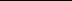 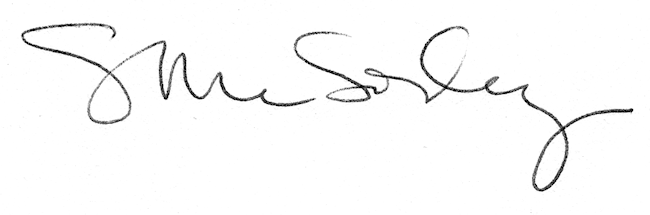 